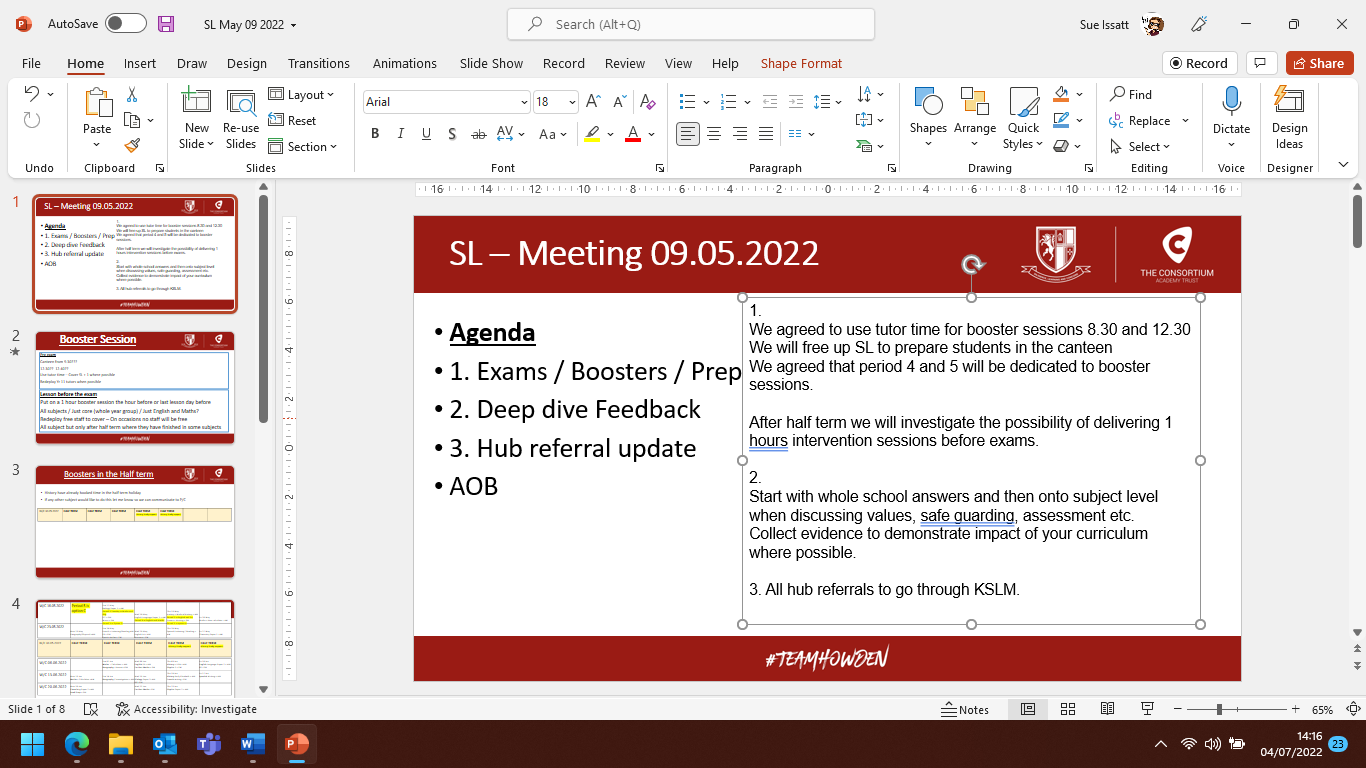 Challenge:  Explain why life in Restoration England was interesting.  Compare it to Puritan England, your previous homework.SourceWhat does the source tell us about Restoration England?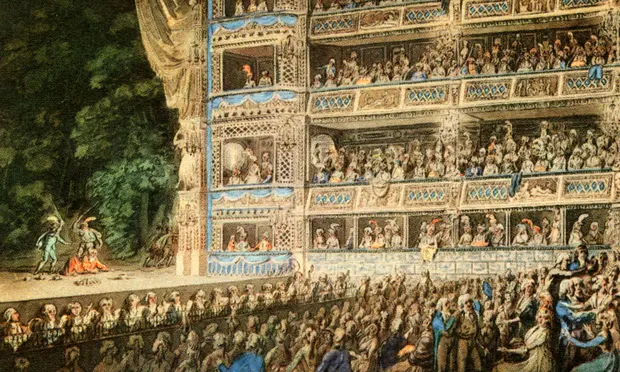 A Theatre filled 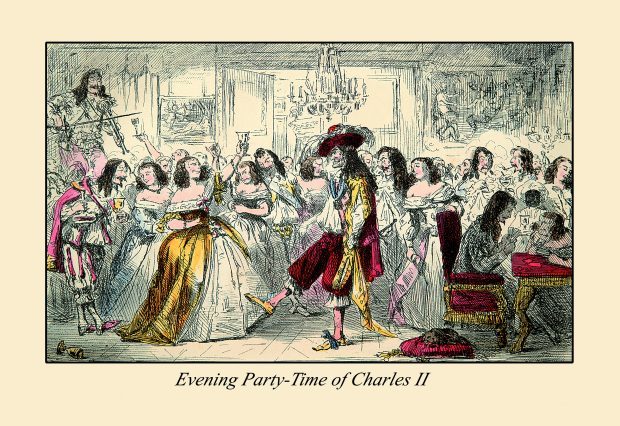 Friends with Charles II, gambling, drinking etc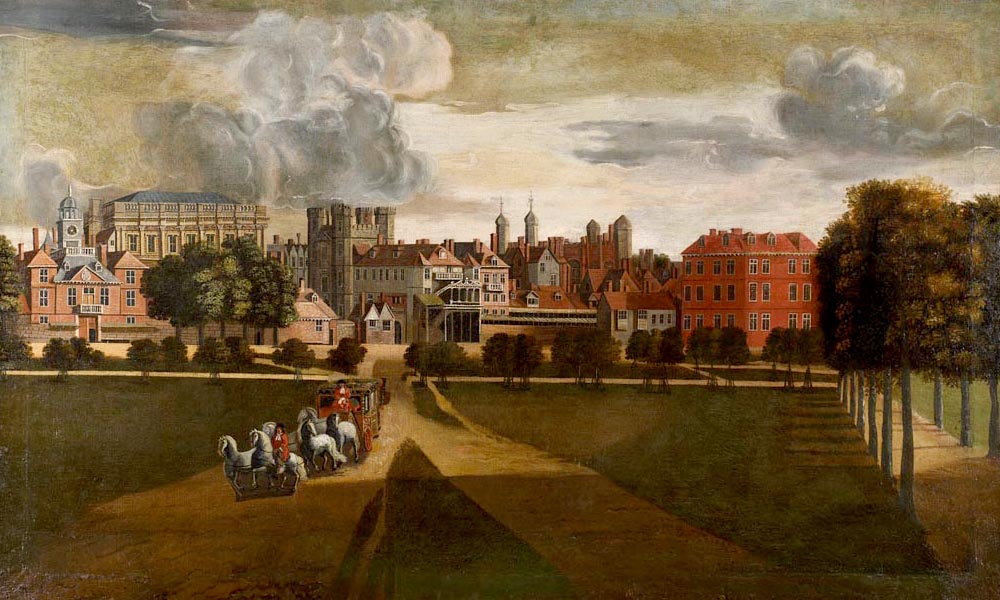 A fine, Jacobean House